Publicado en Madrid el 18/02/2020 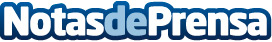 Profesionales de comer con la vista: cómo ser un estilista culinario y trabajar para las mejores marcasLa "Foodstyler" Laura Bustarviejo y la fotógrafa Paloma Rincón hablan de su pasión por un trabajo que aúna creatividad, estética e imaginación y que busca conseguir imágenes atractivas de productos gastronómicosDatos de contacto:Laura BustarviejoLioc Editorial606434099Nota de prensa publicada en: https://www.notasdeprensa.es/profesionales-de-comer-con-la-vista-como-ser Categorias: Nacional Imágen y sonido Gastronomía Comunicación Marketing Madrid Emprendedores E-Commerce Restauración http://www.notasdeprensa.es